Ram Duiseti Grant Amount: $1,000 Deadline: 08/01/2020https://ramdurisetigrant.com/Rustic Pathways Scholarship Amount: $1,000 Deadline: 08/01/2020https://rusticpathways.com/students/scholarships/global-perspectives-scholarshipBusiness and Community ScholarshipAmount: $1,000 Deadline: 08/01/2020https://mylawyersllp.com/business-community-scholarship-2019/McLean DDS Medical ScholarshipAmount: $1,000 Deadline: 08/01/2020https://www.mclean-dentist.com/scholarshipA Career Coach ScholarshipAmount: $1,000 Deadline: 08/01/2020https://www.careerenjoyment.com/career-coach-scholarshipPatrick Henry Maddren ScholarshipAmount: $1,000 Deadline: 08/01/2020https://patrickhenrymaddrenscholarship.com/Ashwood Recovery College ScholarshipAmount: $1,000 Deadline: 08/01/2020https://www.ashwoodrecovery.com/college-scholarship/Bradley Beman ScholarshipAmount: $1,000 Deadline: 08/01/2020https://bradleybemanscholarship.com/Number 1 Auto Transport Annual ScholarshipAmount: $500 Deadline: 08/01/2020https://number1autotransport.com/number-1-auto-transport-annual-scholarship/Sutliff & Stout Annual ScholarshipAmount: $2,500 Deadline: 08/01/2020https://mytexasinjurylawyers.com/scholarship/Greenlight Booking Share Your Talent ScholarshipAmount: $1,000 Deadline: 08/01/2020http://www.greenlightbooking.com/share-your-talent-scholarship/MedEvac Foundation Children’s FundAmount: $5,000 Deadline: 08/02/2020http://medevacfoundation.org/childrens-scholarship-fund/Confident Writers Scholarship Essay Contest Amount: $700 Deadline: 08/08/2020https://www.confidentwriters.com/scholarship-essay-contest/The Kaplan Group Annual ScholarshipAmount: $1,000 Deadline: 08/09/2020https://www.kaplancollectionagency.com/scholarship/Mesothelioma ScholarshipAmount: $2,000 Deadline: 08/15/2020https://mesothelioma.net/scholarship/Suarez & Montero Scholarship for Future Medical Students Amount: $1,500 Deadline: 08/15/2020https://www.jaime-suarez.com/scholarship/Nigeria School ScholarshipAmount: $1,000 Deadline: 08/15/2020https://www.nigeriaschool.com.ng/scholarship/How Do YOU Make College Cheaper?Amount: $1,000 Deadline: 08/15/2020http://cheapscholar.org/2011/08/15/how-do-you-make-college-cheaper-scholarship/Perfect Plants Scholarship Amount: $1,000 Deadline: 08/20/2020https://myperfectplants.com/scholarship-application/The SandShore Scholarship Amount: $600 Deadline: 08/20/2020https://thesandshore.com/scholarship/Future Educator ScholarshipAmount: $1,000 Deadline: 08/20/2020https://www.mrsprindables.com/news/education-scholarship/Helpjuice ScholarshipAmount: $1,000 Deadline: 08/20/2020https://helpjuice.com/scholarshipKilt and Jacks ScholarshipAmount: $1,000 Deadline: 08/22/2020https://www.kiltandjacks.com/scholarship/Make Me Laugh ScholarshipAmount: $1,500 Deadline: 08/31/2020https://www.unigo.com/scholarships/our-scholarships/make-me-laugh-scholarshipArctic Physical Therapy ScholarshipAmount: $500 Deadline: 08/31/2020https://www.physicaltherapyfairbanks.com/physical_therapy_fairbanks.php***Check out this brochure online for easy access at https://www.uwlax.edu/scholarships/The Children of a Non-Traditional Family ScholarshipAmount: $1,000 Deadline: 08/31/2020https://reidylawoffice.com/2020-family-scholarship/Nicholas Braswell Strong Roots ScholarshipAmount: $1,000 Deadline: 08/31/2020https://virginiacriminallawyernow.com/2020-nicholas-braswell-strong-roots-scholarship/Greg Baumgartner ScholarshipAmount: $1,000 Deadline: 08/31/2020https://www.texas-truckaccidentlawyer.com/scholarship/greg-baumgartner-scholarship/Money Solver Emoji ScholarshipAmount: $1,000 Deadline: 08/31/2020https://www.moneysolver.org/scholarships/emoji-scholarship/iVein Health and Wellness ScholarshipAmount: $2,500 Deadline: 08/31/2020http://www.ivein.com/scholarship/Clubs of America ScholarshipAmount: $1,000 Deadline: 08/31/2020https://www.greatclubs.com/scholarship/Leader In Pain Relief and Injury Recovery ScholarshipAmount: $1,000 Deadline: 08/31/2020https://nwspinalrehab.com/leader-in-pain-relief-and-injury-recovery-scholarship/Corporate Housing Developer ScholarshipAmount: $500 Deadline: 08/31/2020http://www.corporatehousinghouston.net/scholarship/Sneak Peek into SeptemberMasterpiece Smiles ScholarshipAmount: $500 Deadline: 09/01/2020https://www.masterpiecesmilesbraces.com/scholarship.htmlSocial Work ScholarshipAmount: $500 Deadline: 09/01/2020https://www.splitsimple.com/social-work-scholarship/Develop Intelligence Scholarship for Promising ProgramersAmount: $1,000 Deadline: 09/01/2020https://www.developintelligence.com/scholarships/AmeriWell Pain Management & Wellness ScholarshipAmount: $1,000 Deadline: 09/01/2020https://www.ameriwellclinics.com/pain-management-wellness-scholarship-2019/The Christopher J. Mutimer & Aaron Schoen First Amendment ScholarshipAmount: $500 Deadline: 09/01/2020https://www.dc-dui-lawyer.com/attorney-profile/the-christopher-j-mutimer-aaron-schoen-first-amendment-scholarship/Big Data Science & Analytics Bi-Annual ScholarshipAmount: $2,000 Deadline: 09/01/2020http://www.mastersofbusinessanalytics.com/scholarships/big-data-analytics-scholarship/***Check out this brochure online for easy access at https://www.uwlax.edu/scholarships/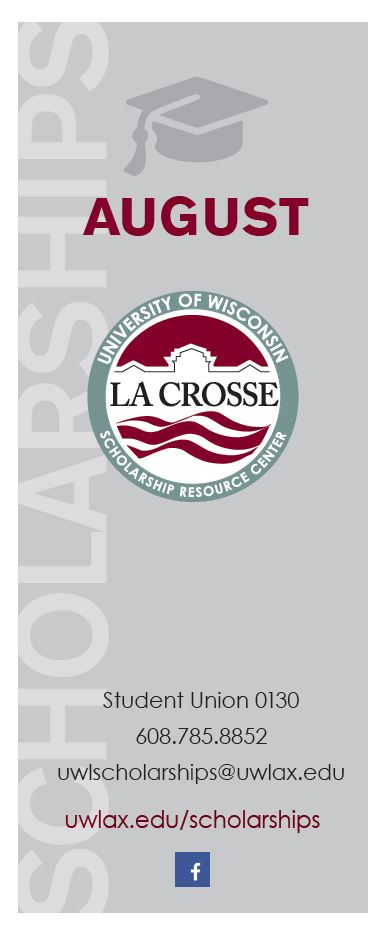 